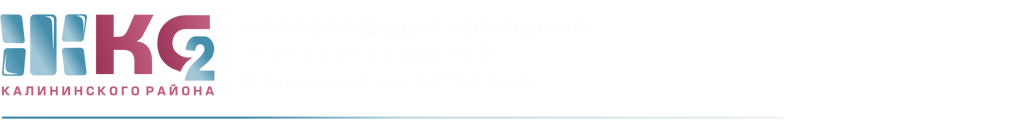 ОТЧЕТо деятельности АДС с 10.11.2017- 16.11.2017 г.Сведения по заявкам.ПодразделениеПоступило заявок от населенияПоступило заявок от населенияПоступило заявок от населенияПоступило заявок от населенияПримечаниеПодразделениевсегона исполненииотказывыполненоПримечаниеВнутренние заявки ЖКСВнутренние заявки ЖКСВнутренние заявки ЖКСВнутренние заявки ЖКСВнутренние заявки ЖКСВнутренние заявки ЖКСЖКС5592182341из них:АДС197901107из них:аварийные604-55электрики17144-77платные8964125из них:поверка6855-13